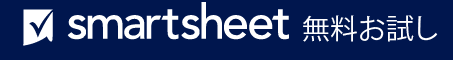 請負業者
作業範囲テンプレートプロジェクト概要 一般情報場所当事者作業範囲の概要請負業者が、労働、監督、設備、ツール、材料、テスト、設置および消耗品、サービスを提供するすべての活動をリストアップします。作業範囲の内訳以下に、作業に含まれるサービスを定義します。設計とエンジニアリングプロジェクト管理調達/迅速化/物流業務委託建設/建築当事者の責任と除外事項サイト サービスと物流スケジュールとマイルストーン4.1	スケジュールの概要4.2	マイルストーンの日付成果物5.1	成果物の概要5.2	成果物環境安全衛生品質添付ファイル/リンクバージョン履歴バージョン履歴バージョン履歴バージョン履歴バージョン履歴バージョン承認者改訂日変更の説明著者準備担当者役職日付承認者タイトル日付プロジェクト所有者プロジェクト 請負業者プロジェクトの説明プロジェクトの場所法的住所作業現場の説明請負業者:所有者:プロジェクト所有者:マイルストーンの説明開始日完了日成果物添付ファイル/リンク日数ステータスプロジェクトの実行計画安全計画/環境安全衛生計画品質計画環境安全衛生計画勤務スケジュールレポート管理計画のスケジュール問題解決ログ添付ファイル/リンク名場所/リンク– 免責条項 –Smartsheet がこの Web サイトに掲載している記事、テンプレート、または情報などは、あくまで参考としてご利用ください。Smartsheet は、情報の最新性および正確性の確保に努めますが、本 Web サイトまたは本 Web サイトに含まれる情報、記事、テンプレート、あるいは関連グラフィックに関する完全性、正確性、信頼性、適合性、または利用可能性について、明示または黙示のいかなる表明または保証も行いません。かかる情報に依拠して生じたいかなる結果についても Smartsheet は一切責任を負いませんので、各自の責任と判断のもとにご利用ください。